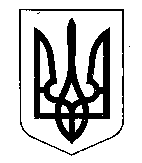 МОЛОЧАНСЬКА МІСЬКА РАДАвосьмого  скликаннявісімнадцята сесіяР І Ш Е Н Н Я від 16.12.2021                                 м. Молочанськ                                        № 25Про затвердження технічної документаціїіз землеустрою  щодо проведення інвентаризації  земельКеруючись п. 34 ч. 1 ст. 26 Закону України «Про місцеве самоврядування в Україні», ст. 12, 122, 123  Земельного кодексу України,  ст. 57 Закону України «Про землеустрій», розглянувши технічні документації із землеустрою щодо проведення інвентаризації земель,  враховуючи рекомендації постійної комісії міської ради, Молочанська міська рада, ВИРІШИЛА:         1.Затвердити технічні документації із землеустрою щодо проведення інвентаризації земель для розміщення та експлуатації будівель і споруд автомобільного транспорту та дорожнього господарства (12.04):1.1 земельна ділянка площа  кадастровий номер 2325210100:02:003:0098, вул. Шевченка, м. Молочанськ,  Пологівський район, Запорізька область під автомобільною дорогою загального користування державного значення (ділянка автомобільної дороги Т -04-01);1.2 земельна ділянка площа  кадастровий номер 2325210100:02:003:0299,  вул. Толстого, м. Молочанськ,  Пологівський район, Запорізька область під автомобільною дорогою загального користування державного значення (ділянка автомобільної дороги Т -04-01);1.3 земельна ділянка площа  кадастровий номер 2325210100:05:002:0021, вул. Лугова, м. Молочанськ,  Пологівський район, Запорізька область під автомобільною дорогою загального користування державного значення (ділянка автомобільної дороги Т -04-01);1.4 земельна ділянка площа  кадастровий номер 2325210100:08:004:0017, вул. Шевченка, м. Молочанськ,  Пологівський район, Запорізька область під автомобільною дорогою загального користування державного значення (ділянка автомобільної дороги Т -04-01);      2. Контроль за виконанням рішення покласти на постійну комісію з питань земельних відносин, природокористування, планування території, будівництва, архітектури, охорони пам’яток, історичного середовища та благоустрою.Секретар ради 	Ольга ГАРБУЗ